NORTH BAY LEAGUE 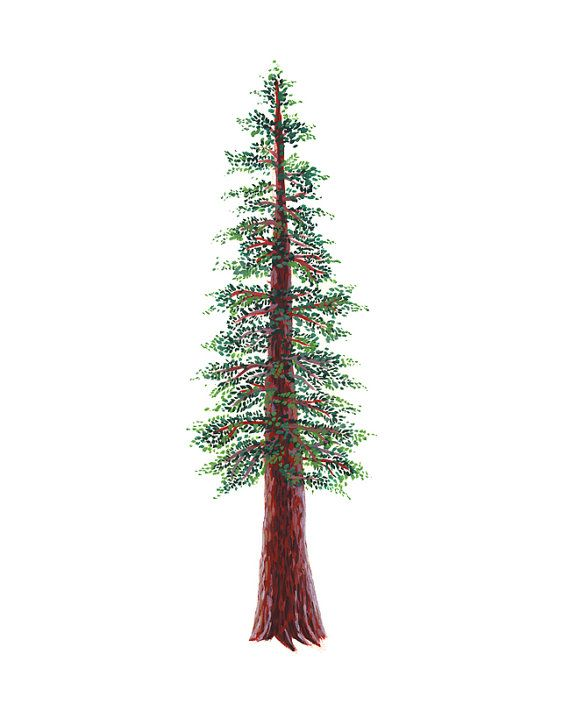 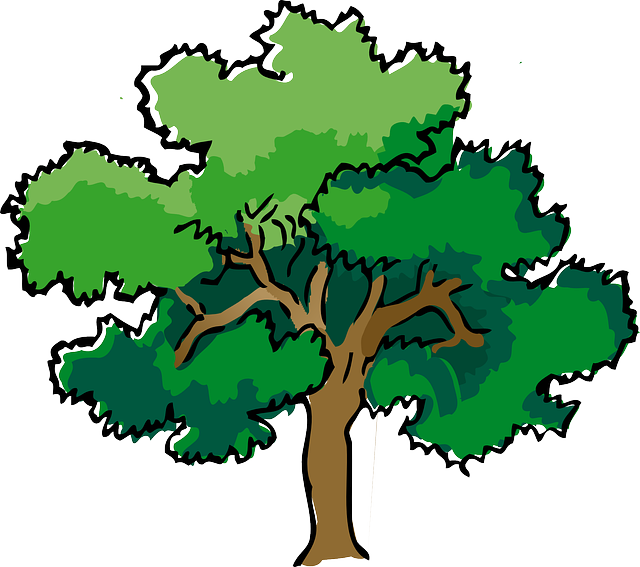 Girls’ Tennis Schedule, 2023 – 2024(Year 2 of a two-year rotation)Singles Tournament:  Thursday, October 26 and Friday, October 27Doubles Tournament:  Wednesday, November 1 and Thursday, November 2NCS/Les Schwab Tires ChampionshipsDeadline for leagues to determine qualifiers in team tennis: November 4 (Team Tennis only)Final date for team competition other than NCS Championships: November 4 (Team Tennis only)NCS Postseason team applications due (automatic & at-large): November 4, 9 PMAt-large and seeding meeting for team tennis: November 5Team Tennis Championships, Divisions 1 & 2: November 7, 9, 11CIF Nor-Cal Team Tennis Championships:  November 14*, 17-18Deadline for leagues to determine qualifiers for singles/doubles: November 8Final date for singles/doubles competition other than NCS Championships: November 8NCS Postseason singles/doubles applications (automatic & at-large) due: November 8, 9 PMSingles At-large Mtg.: November 9Singles/Doubles Championships: November 13 – 14Preseason Meeting:TBAFirst day of practice:Monday, August 7Number of contests:24 matchesA maximum of two scrimmages is permissible prior to the first interscholastic contest (league or non-league) of the season.Tournaments:Each match counts as one contestMatch start time:4:00 PMTHURSDAY, AUGUST 24Piner at Rancho CotateWindsor at Cardinal NewmanMontgomery at Maria CarrilloSanta Rosa at HealdsburgAnaly at UkiahTUESDAY, AUGUST 29Rancho Cotate at WindsorCardinal Newman at PinerMontgomery at HealdsburgUkiah at Maria CarrilloSanta Rosa at AnalyTHURSDAY, AUGUST 31Rancho Cotate at MontgomeryPiner at Maria CarrilloUkiah at WindsorCardinal Newman at Santa RosaHealdsburg at AnalyTUESDAY, SEPTEMBER 5Rancho Cotate at Cardinal NewmanWindsor at PinerMontgomery at Santa RosaHealdsburg at UkiahAnaly at Maria CarrilloTHURSDAY, SEPTEMBER 7Piner at UkiahSanta Rosa at Rancho CotateWindsor at HealdsburgMaria Carrillo at Cardinal NewmanMontgomery at AnalyTUESDAY, SEPTEMBER 12Ukiah at Cardinal NewmanMontgomery at WindsorMaria Carrillo at Santa RosaRancho Cotate at HealdsburgAnaly at PinerTHURSDAY, SEPTEMBER 14Maria Carrillo at Rancho CotateSanta rosa at UkiahPiner at HealdsburgMontgomery at Cardinal NewmanAnaly at WindsorTUESDAY, SEPTEMBER 19Rancho Cotate at UkiahMontgomery at PinerHealdsburg at Maria CarrilloWindsor at santa RosaAnaly at Cardinal NewmanTHURSDAY, SEPTEMBER 21Santa Rosa at PinerCardinal Newman at HealdsburgMaria Carrillo at WindsorUkiah at MontgomeryRancho Cotate at AnalyTUESDAY, SEPTEMBER 26Rancho Cotate at PinerCardinal Newman at WindsorMaria Carrillo at MontgomeryHealdsburg at Santa RosaUkiah at AnalyTHURSDAY, SEPTEMBER 28Windsor at Rancho CotatePiner at Cardinal NewmanHealdsburg at MontgomeryMaria Carrillo at UkiahAnaly at Santa RosaTUESDAY, OCTOBER 3Montgomery at Rancho CotateMaria Carrillo at PinerWindsor at UkiahSanta Rosa at Cardinal NewmanAnaly at HealdsburgTHURSDAY, OCTOBER 5Cardinal Newman at Rancho CotatePiner at WindsorSanta Rosa at MontgomeryUkiah at HealdsburgMaria Carrillo at AnalyTUESDAY, OCTOBER 10Ukiah at PinerRancho Cotate at Santa RosaHealdsburg at WindsorCardinal Newman at Maria CarrilloAnaly at MontgomeryTHURSDAY, OCTOBER 12Cardinal Newman at UkiahWindsor at MontgomerySanta Rosa at Maria CarrilloHealdsburg at Rancho CotatePiner at AnalyTHURSDAY, OCTOBER 17Rancho Cotate at Maria CarrilloUkiah at Santa RosaHealdsburg at PinerCardinal Newman at MontgomeryWindsor at AnalyTHURSDAY, OCTOBER 19Ukiah at Rancho CotatePiner at MontgomeryMaria Carrillo at HealdsburgSanta Rosa at WindsorCardinal Newman at AnalyTUESDAY, OCTOBER 24Piner at Santa RosaHealdsburg at Cardinal NewmanWindsor at Maria CarrilloMontgomery at UkiahAnaly at Rancho Cotate